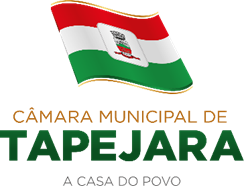 Pauta 015/2021Câmara Municipal de Vereadores de TapejaraSala de Sessões Zalmair João Roier (Alemão)Sessão Ordinária dia 10/05/2021.SAUDAÇÃO Invocando a proteção de Deus, declaro aberta a Sessão Ordinária da noite de hoje, dia 10 de maio de 2021.- Solicito aos senhores que tomem assento.- Agradecemos as pessoas que se fazem presentes nesta noite...- A cópia da Ata da Sessão Ordinária do dia 03/05/2021, está com os Senhores Vereadores e poderá ser retificada através de requerimento escrito encaminhado à Mesa Diretora. - Vereadores favoráveis permaneçam como estão, e contrários se manifestem.- Aprovada por...Informes e Agradecimentos:- Na manhã do dia (05/05), o Sr. Vereador Edson Luiz Dalla Costa (Kuki) do PP, esteve conhecendo as instalações da Fábrica de balas e chocolate Pietrobon, situada na rua Osvaldo Cruz, 126, Bairro São Paulo, visitou a nova máquina onde está sendo feita o lançamento da bala de chocolate e caramelos. O vereador esteve acompanhado juntamente do sócio e proprietário, o senhor Anacleto Pietrobon, em suas palavras o Kuki parabenizou a direção e aos funcionários pelo trabalho e desejou sucesso nas vendas dos produtos.- O Vereador Rafael Menegaz, representado o parlamento tapejarense esteve em Brasília juntamente com o Prefeito Evanir Wolff (BIG), entre os dias 04 a 07 de maio.EXPEDIENTE DO DIANa Sessão ordinária de hoje deram entrada as seguintes matérias:- Convite Solenidade Prefeitura;- Oficio 154/2021 – Estado do Rio Grande do Sul – Gabinete do Governador;- Indicação nº 077, 078, 079 e 080/2021; -------------------------------------------------------------------------------------------------------------------------Solicito a Secretária que faça a leitura das matériasORDEM DO DIAINDICAÇÕES:- Em discussão a Indicação nº 069/2021 de autoria do Vereador Déberton Fracaro (Betinho) do PDT. “Sugere que o Poder Executivo Municipal, através do setor competente estude a viabilidade de um convenio com a Corsan para que a prefeitura possa perfurar um poço artesiano assim como colaborar com o maquinário e material necessário para dividir a rede de agua entre o bairro São Paulo parte alta e demais bairros, pois hoje vários bairros estão interligados na mesma rede de agua”. - A palavra está com os senhores vereadores.-Como mais nenhum vereador deseja fazer uso da palavra coloco em votação a Indicação nº 069/2021.-Vereadores favoráveis permaneçam como estão contrários se manifestem.- Aprovado por... ------------------------------------------------------------------------------------------------------------------------------ Em discussão a Indicação nº 071/2021 de autoria do vereador Déberton Fracaro (Betinho) do PDT, com o apoio das bancadas PP, PDT e PSB. “Sugere que o Poder Executivo Municipal, através do setor competente que a Avenida Dom Pedro II entre a Avenida Sete de Setembro até o pórtico seja reformulada continuando a obra da saída pra Charrua. Inclusive com caminhodromo”. - A palavra está com os senhores vereadores.-Como mais nenhum vereador deseja fazer uso da palavra coloco em votação a Indicação nº 071/2021.-Vereadores favoráveis permaneçam como estão contrários se manifestem.- Aprovado por...  -------------------------------------------------------------------------------------------------------------------------- Em discussão a Indicação nº 072/2021 de autoria do Vereador Altamir Galvão Waltrich (Professor Altamir) do MDB, com apoio das bancadas do MDB e Cidadania. “Sugere que o Poder Executivo Municipal, através da Secretaria Municipal de Educação, Desporto e Cultura, que avalie a possibilidade de adquirir equipamentos tecnológicos de multimídia (data show ou aparelho Smart TV) para serem instalados nas salas de aula, que ainda não possuem os mesmos. Tais equipamentos têm como objetivo proporcionar, aos professores, mais recursos didáticos para ministrarem suas aulas de forma mais atrativa e, assim gerem maior interesse de aprendizado aos estudantes, através das tecnologias.”- A palavra está com os senhores vereadores.-Como mais nenhum vereador deseja fazer uso da palavra coloco em votação a Indicação nº 072/2021.-Vereadores favoráveis permaneçam como estão contrários se manifestem.- Aprovado por... ------------------------------------------------------------------------------------------------------------------------- Em discussão a Indicação nº 073/2021 de autoria do Vereador Josemar Stefani do PDT. “Sugere que o Poder Executivo Municipal, através do setor competente, que estude a possibilidade da criação de um programa de incentivo à piscicultura (criação de peixes), principalmente através da tilápia, dentre outras espécies, através da construção de tanques de peixe e do fornecimento de alevinos para os pequenos agricultores rurais, bem como acompanhamento técnico.” - A palavra está com os senhores vereadores.-Como mais nenhum vereador deseja fazer uso da palavra coloco em votação a Indicação nº 073/2021.-Vereadores favoráveis permaneçam como estão contrários se manifestem.- Aprovado por... -------------------------------------------------------------------------------------------------------------------------- Em discussão a Indicação nº 074/2021 de autoria do vereador Josemar Stefani do PDT. “Sugere que o Poder Executivo Municipal, através do setor competente, que estude a viabilidade da realização de um mapeamento no perímetro urbano de nossa cidade para que diversas ruas de mão dupla sejam reorganizadas e transformadas em ruas de mão única”.- A palavra está com os senhores vereadores.-Como mais nenhum vereador deseja fazer uso da palavra coloco em votação a Indicação nº 074/2021.-Vereadores favoráveis permaneçam como estão contrários se manifestem.- Aprovado por...------------------------------------------------------------------------------------------------------------------------------ Em discussão a Indicação nº 075/2021 de autoria do Vereador Rafael Menegaz do MDB, com apoio das bancadas do MDB e Cidadania. “Sugere que o Poder Público, estude a viabilidade da instalação de um parquinho na área verde do Loteamento Baseggio”.- A palavra está com os senhores vereadores.-Como mais nenhum vereador deseja fazer uso da palavra coloco em votação a Indicação nº 075/2021.-Vereadores favoráveis permaneçam como estão contrários se manifestem.- Aprovado por...------------------------------------------------------------------------------------------------------------------------------ Em discussão a Indicação nº 076/2021 de autoria do Vereador Carlos Eduardo de Oliveira do PSB. “Sugere que o Poder Executivo Municipal, através do setor competente, o melhoramento da Rua Aquelino Caviquioli, bairro Nazaré”.- A palavra está com os senhores vereadores.-Como mais nenhum vereador deseja fazer uso da palavra coloco em votação a Indicação nº 076/2021.-Vereadores favoráveis permaneçam como estão contrários se manifestem.- Aprovado por...-----------------------------------------------------------------------------------------------------------------------------Eram essas as matérias a serem discutidas na Sessão Ordinária de hoje.------------------------------------------------------------------------------------------------------------------------Explicações Pessoais:Passamos agora ao espaço destinado às Explicações Pessoais, onde cada vereador terá o tempo regimental de cinco minutos para expor assuntos de seu interesse. Pela ordem, o primeiro a fazer uso da palavra é o Vereador: Josué Girardi, Celso Piffer, Déberton Fracaro, José Marcos Sutil, Josemar Stefani, Rafael Menegaz, Edson Luiz Dalla Costa, Maeli Brunetto Cerezolli, Adriana Bueno Artuzi, Altamir Galvão Waltrich e Carlos Eduardo de Oliveira.-----------------------------------------------------------------------------------------------------------------------------PERMANECEM EM PAUTAIndicações nº 077, 078, 079, 080/2021.ENCERRAMENTOEncerro a presente Sessão e convoco os Senhores Vereadores para próxima Sessão Ordinária do ano que se realizará no dia 17/05/2021, às 20 horas. Tenham todos uma boa noite e uma ótima semana.